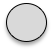 ZeitForm AdjektiveFachbegriffe